R E P U B L I K A  H R V A T S K A   SPLITSKO-DALMATINSKA ŽUPANIJA                GRAD SPLIT        GRADONAČELNIKKLASA: 330-05/18-01/57URBROJ: 2181/01-09-01/06-18-7Split, 4. srpnja 2018. godineNa temelju članka 15. Zakona o javnoj nabavi („Narodne novine“ broj 120/16), članaka 52. i 55. Statuta Grada Splita („Službeni glasnik Grada Splita“ broj 17/09, 11/10, 18/13, 39/13, 46/13 – pročišćeni tekst i 11/18), članka 19. Pravilnika o provedbi postupaka jednostavne nabave („Službeni glasnik Grada Splita“ broj 4/17) i Zaključka o davanju ovlaštenja zamjenici Gradonačelnika Grada Splita Jeleni Hrgović za obavljanje dužnosti Gradonačelnika u vremenu moje odsutnosti i spriječenosti („Službeni glasnik Grada Splita“ broj 1/18), Zamjenica gradonačelnika Grada Splita dana 4. srpnja 2018. godine, donosiZAKLJUČAKo odabiru ekonomski najpovoljnije ponudeu postupku jednostavne nabave usluge održavanja HP servera i opremePrihvaća se prijedlog članova stručnog povjerenstva Naručitelja za pripremu i provedbu postupka jednostavne nabave usluge održavanja HP servera i opreme u sastavu: Katarina- Nataša Merćep i Nada Ivić, te se odabire ponuda ponuditelja: Combis d.o.o. iz Zagreba, Hektorovićeva 2, OIB: 91678676896, s cijenom od 136.096,88 kuna (s PDV-om).Između Grada Splita i Ponuditelja iz točke 1. ovog Zaključka zaključit će se ugovor po objavi ovog Zaključka na internetskim stranicama Naručitelja budući žalba nije dopuštena. Zadužuje se Upravni odjel za financijsko upravljanje i kontroling za realizaciju ovog Zaključka.Ovaj Zaključak objavit će se u „Službenom glasniku Grada Splita“ i na internetskim stranicama Naručitelja.ZAMJENICA GRADONAČELNIKAJelena Hrgović, v.r.DOSTAVITI:Članovima stručnog povjerenstva, svimaUpravni odjel za financijsko upravljanje i kontroling, ovdjeUredništvu „Službenog glasnika Grada Splita“, ovdjePismohrani, ovdjeOBRAZLOŽENJEGrad Split, Obala kneza Branimira 17, Split, OIB: 78755598868 kao Naručitelj proveo je postupak jednostavne nabave usluge održavanja HP servera i HP opreme , objavljen na internetskim stranicama Grada Splita dana 15. lipnja 2018. godine.Do roka za dostavu ponuda, dana 26. lipnja 2018. godine do 11:00 sati pristigla je ukupno 1 (jedna) ponuda i to ponuditelja : Combis d.o.o. iz Zagreba.U postupku pregleda i ocjene ponuda Naručitelj je pristiglu ponudu ocijenio valjanom i sukladnom Pozivu za dostavu ponuda, pa je  odlučeno  da se s istim sklopi ugovor o nabavi usluge.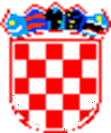 *P/1769992*